BEAVERS COMMUNITY PRIMARY SCHOOL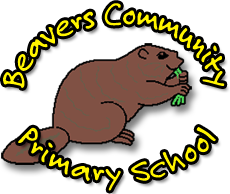 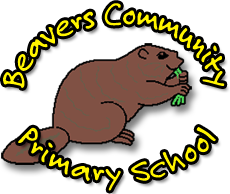 Person specificationPost Title		:  Teacher MainscaleSelection criteria will be based on the criteria outlined in this form.  At each stage of the process an assessment will be made by the appointment panel to determine how far the criteria have been met.  Candidates who do not meet asterisked (*) criteria will not be considered.  Criteria should be addressed on the application form or on the statement of application.  Criteria will be further tested later in the process through interviews and other methods such.When completing your statement of application you should ensure that you provide supporting evidence of how you meet the criteria through reference to work or other relevant experience.Education, qualifications and trainingDfES qualified teacher status.Recent participation in curriculum courses and evidence of subsequent    application.A clear understanding of own personal professional needs and a commitment to addressing these. ExperienceExperience as a class teacher in primary education.Experience of working with children with a variety of learning needs.Skills and abilitiesProven ability as an exemplary classroom practitioner.Ability to communicate and maintain good relationships with pupils, colleagues and parents.Ability to work collaboratively and co-operatively with staff.Ability to motivate and manage pupils effectively.KnowledgeKnowledge and understanding of the primary curriculum.Knowledge of the strategies for raising pupil achievement. Knowledge of current developments in education.Knowledge of the application of ICT in teaching and learning.DispositionsTo be hard working cheerful and committed.A flexible and adaptable approach to working with colleagues and managing the curriculum A positive approach to problem solvingCommitmentsCommitment to equality of opportunity.Commitment to achieving high standards.Commitment to encouraging participation of governors, parents/carers and the wider community in the life of the school.Commitment to all aspects of inclusive education.